Performance taskScenario 1: Academic PerformanceIt is the summer of 2016 and school stakeholders (staff and the board) receive standardized test data from your school’s first year of operation.  Your students achieved only 3% growth in both English Language Arts and Math, falling short of established goal of 10% growth that you originally set for them.Task:As a group, take 25 minutes to discuss the scenario. Outline any assumptions you make, and address the following:Prioritize the issues your school is facing, identify strategies that the school leader and board might implement to address the issues and discuss how you will work with the broader community and Commission to address these issues.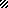 